學習單教案七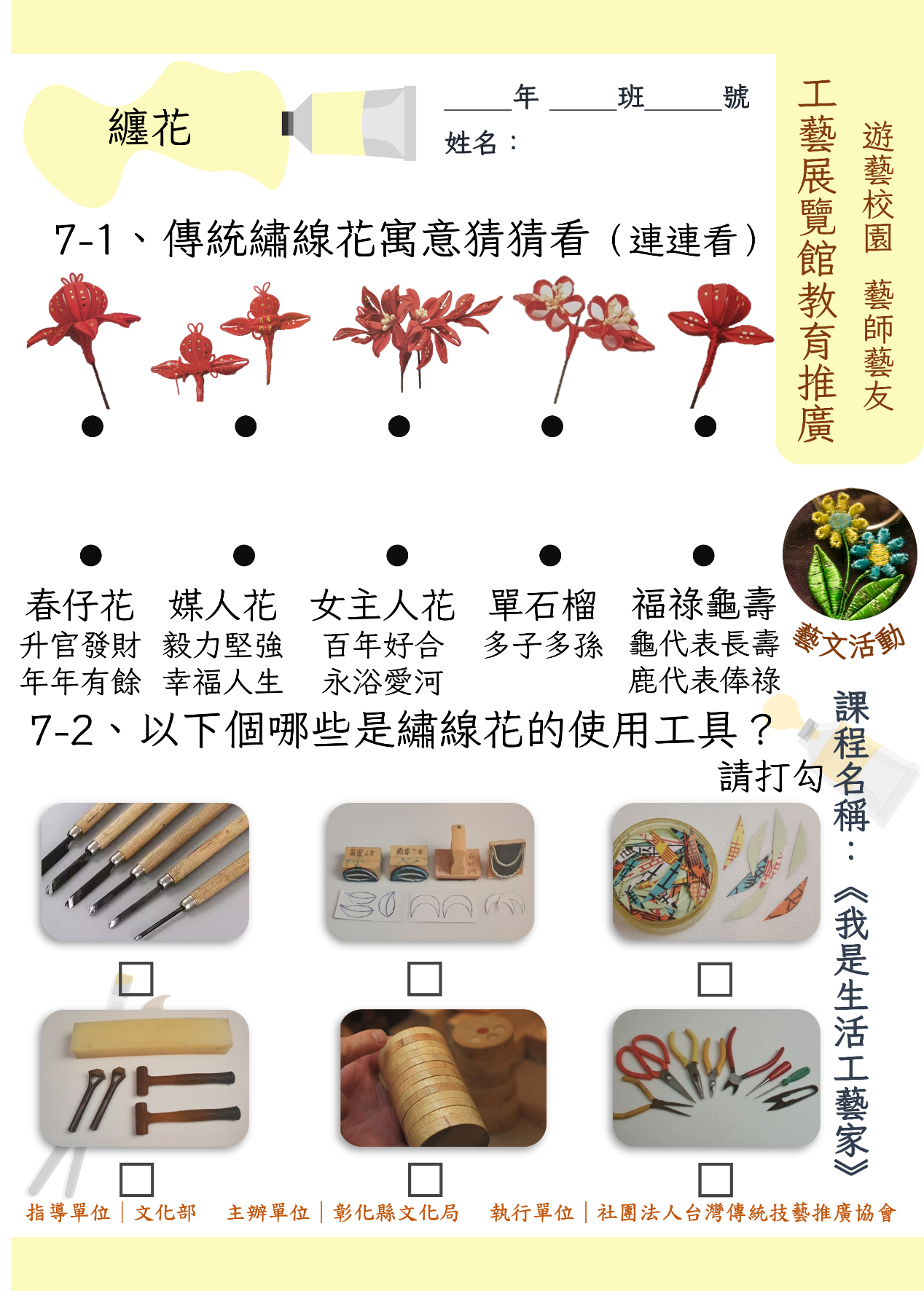 學習單教案七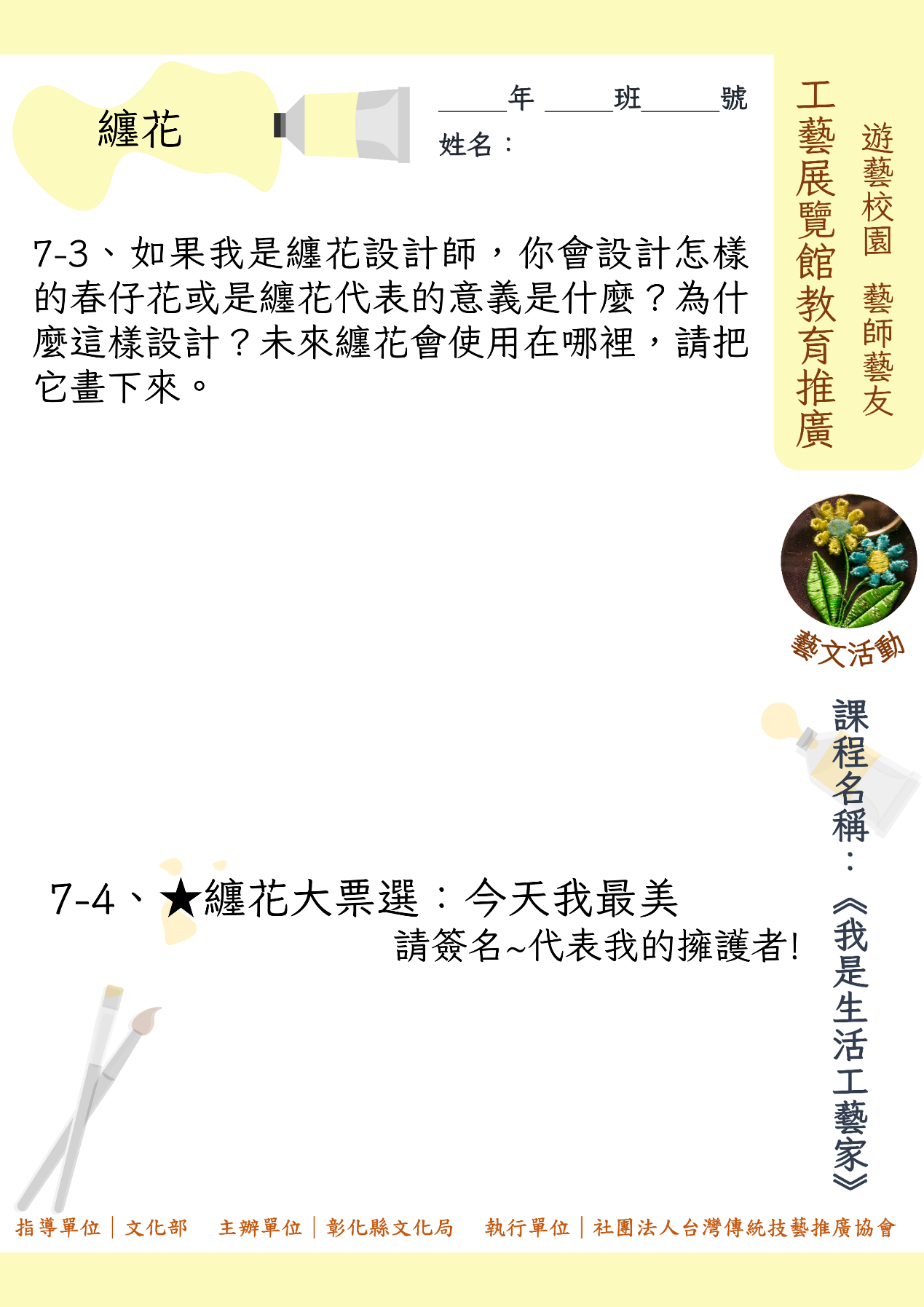 